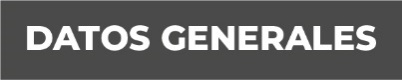 Nombre: María del Pilar Becerril CastroGrado de Escolaridad Licenciatura en DerechoCédula Profesional (Licenciatura) 10940101Teléfono de Oficina 228-8-18-96-04Correo Electrónico:Formación Académica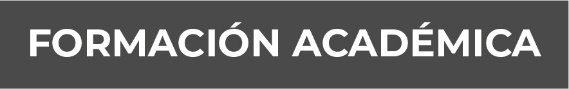 2000 2007Universidad Nacional Autónoma de México1993 1995Secretaria en Español Escuela Técnica del S.M.E.Trayectoria Profesional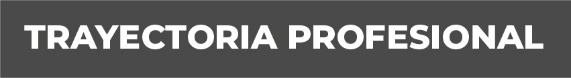 Febrero 2020 a la FechaSubdirectora de Planeación y Seguimiento de Evaluación del CECC de la FGE.Junio 2018 a Enero2020Jefa de Departamento del Área Jurídica de la DGCC Policía Federal.Mayo 2011- Febrero 2017.Abogada Coordinadora del Área LegalTCE NOVA, S.A. de C.V. (Tu Casa Express, S.A. de C.V.)  Conocimiento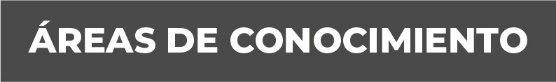 Coordinación corporativa de área jurídica, control y auditorias de despachos jurídicos externosReglamentación y comparecencia de quejas ante PROFECOProcedimientos ante el INAIDesarrollo de funciones administrativasAnálisis de datos y estadísticas Procesos y procedimientos de Control InternoResponsable del área de datos personales.